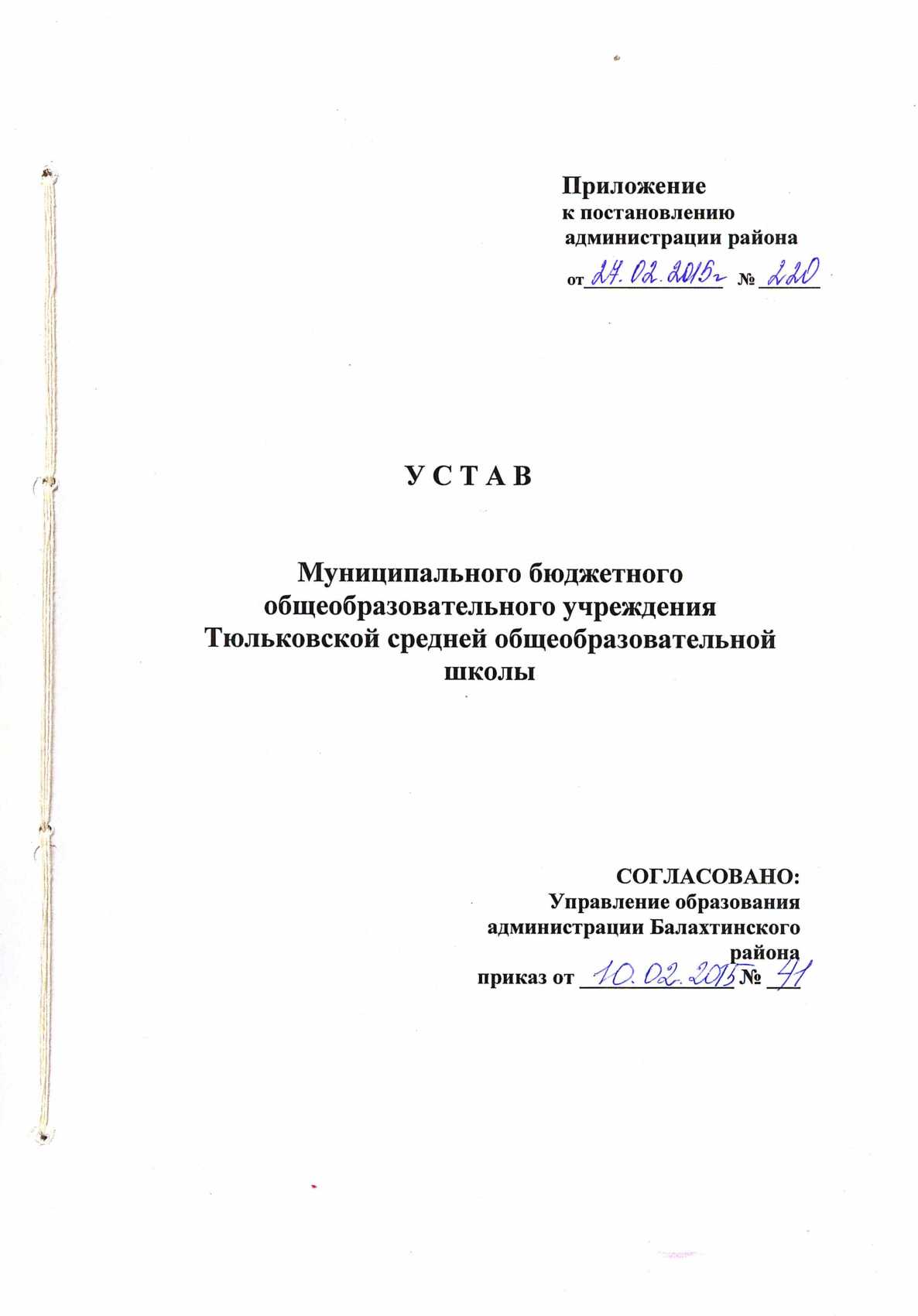 СОДЕРЖАНИЕГлава 1. оБЩИЕ ПОЛОЖЕНИЯ………………………………….……стр. 3ГЛАВА 2. ЦЕЛИ И ВИДЫ ДЕЯТЕЛЬНОСТИ, ВИДЫ РЕАЛИЗУЕМЫХ ОБРАЗОВАТЕЛЬНЫХ ПРОГРАММ  .…………………………………..СТР. 5ГЛАВА 3. УПРАВЛЕНИЕ ШКОЛОЙ…………………………………….СТР. 8ГЛАВА 4. ФИНАНСОВО-ХОЗЯЙСТВЕННАЯ ДЕЯТЕЛЬНОСТЬ, ИМУЩЕСТВО ШКОЛЫ ………………………….………..………….…..СТР.12ГЛАВА 5. ЛИКВИДАЦИЯ И РЕОРГАНИЗАЦИЯ ШКОЛЫ ………….СТР. 15ГЛАВА 6. ЗАКЛЮЧИТЕЛЬНЫЕ ПОЛОЖЕНИЯ……………………….СТР. 17ГЛАВА 1. ОБЩИЕ ПОЛОЖЕНИЯ1.1. Муниципальное бюджетное общеобразовательное учреждение Тюльковская средняя общеобразовательная школа (далее по тексту - Школа) создано на основании Постановления администрации Балахтинского района №70 от "06" марта 1996 года. 1.2.   Настоящий Устав муниципального бюджетного общеобразовательного учреждения Тюльковская средняя общеобразовательная школа (далее по тексту - Школа) является основным локальным актом в системе правового регулирования на уровне Школы. Все локальные акты, принимаемые на данном уровне, не могут противоречить настоящему Уставу.Полное наименование Школы – Муниципальное бюджетное общеобразовательное учреждение Тюльковская средняя общеобразовательная школа.Сокращенное наименование Школы: МБОУ Тюльковская СОШ.Организационно-правовая форма: учреждение.Тип учреждения: бюджетное.Тип образовательного учреждения: общеобразовательное учреждение. 1.3. Школа является некоммерческой организацией и не преследует извлечение прибыли в качестве основной цели своей деятельности и не распределяет полученную прибыль между участниками (учредителями).1.4. Учредителем Школы и собственником ее имущества является Муниципальное образование Балахтинский район. Функции и полномочия учредителя Школы осуществляет Управление образования администрации Балахтинского района (далее - Учредитель).1.5. Место нахождения Школы: 662349, Красноярский край, Балахтинский район, с. Тюльково, ул. Ленина, д. 116-а.Юридический адрес: 662349, Красноярский край, Балахтинский район, с. Тюльково, ул. Ленина, д. 116-а.Образовательная деятельность осуществляется по следующим адресам: 662349, Красноярский край, Балахтинский район, с. Тюльково, ул. Ленина, д. 116-а.662349, Красноярский край, Балахтинский район, с. Тюльково, ул. Ленина, д. 116-г, пом.1.662340, Красноярский край, Балахтинский район, п. Угольный, ул. Школьная 14, помещение 11.6. Школа является юридическим лицом, имеет обособленное имущество, закрепленное на праве оперативного управления или на ином законном основании, может иметь самостоятельный баланс, может от своего имени приобретать и осуществлять имущественные и личные неимущественные права, нести обязанности, быть истцом и ответчиком в суде. 1.7. В своей деятельности Школа руководствуется законодательством Российской Федерации, указами и распоряжениями Президента Российской   Федерации, постановлениями и распоряжениями Правительства Российской Федерации, Федеральным Законом от 29.12.2012г. № 273-ФЗ «Об образовании в Российской Федерации», законами Красноярского края, указами и распоряжениями Губернатора края, нормативно – правовыми актами Балахтинского района, решениями органов управления образования всех уровней, правилами и нормами охраны труда, техники безопасности и противопожарной защиты,  а также настоящим Уставом и локальными актами Школы.1.8. Школа имеет лицевые счета в органах казначейства, может иметь печать, штамп и бланки со своим наименованием и другие средства индивидуализации.1.9. Права юридического лица у Школы в части ведения финансово-хозяйственной деятельности, предусмотренной её Уставом и направленной на подготовку образовательного процесса, возникают с момента государственной регистрации Школы.1.10. Школа получает лицензию на осуществление образовательной деятельности и проходит государственную аккредитацию в соответствии с Федеральным законом от 29.12.2012г. № 273-ФЗ «Об образовании в Российской Федерации» и иными нормативными правовыми актами.1.11. Права Школы на выдачу своим выпускникам документа государственного образца о соответствующем уровне образования возникают с момента её государственной аккредитации, подтвержденной свидетельством о государственной аккредитации. 1.12. Финансовое обеспечение выполнения муниципального задания Школы осуществляется в виде субсидий из районного, краевого, федерального бюджетов и внебюджетных средств. 1.13. Организация охраны здоровья обучающихся (за исключением оказания первичной медико-санитарной помощи, прохождения периодических медицинских осмотров и диспансеризации) осуществляется Школой.Организацию оказания первичной медико-санитарной помощи обучающимся осуществляет краевое государственное бюджетное учреждение здравоохранения «Балахтинская районная больница». Школа обязана предоставить безвозмездно медицинской организации помещение, соответствующее условиям и требованиям для осуществления медицинской деятельности.Медицинский работник наряду с администрацией и педагогическими работниками Школы несет ответственности за проведение лечебно- профилактических мероприятий, соблюдение санитарно- гигиенических норм, режим и качество питания учащихся. Штатная единица медицинского работника находится в штатном расписании краевого государственного бюджетного учреждения здравоохранения «Балахтинская районная больница». 1.14. Организация питания обучающихся возлагается на Школу. Расписание занятий должно предусматривать перерыв достаточной продолжительности для питания обучающихся. 1.15. В Школе создание и деятельность политических партий, религиозных организаций (объединений) не допускаются.Принуждение обучающихся к вступлению в общественные объединения, в том числе в политические партии, а также принудительное привлечение их к деятельности этих объединений и участию в агитационных кампаниях и политических акциях не допускается.      1.16. Школа имеет филиал - Угольная начальная общеобразовательная школа - филиал Муниципального бюджетного общеобразовательного учреждения Тюльковской средней общеобразовательной школы. Сокращенное наименование – Угольная НОШ филиал МБОУ Тюльковской СОШ. Адрес филиала: 662340, Красноярский край, Балахтинский район, п. Угольный, ул. Школьная 14, помещение 1ГЛАВА 2.ЦЕЛИ И ВИДЫ ДЕЯТЕЛЬНОСТИ, ВИДЫ РЕАЛИЗУЕМЫХ ОБРАЗОВАТЕЛЬНЫХ ПРОГРАММ2.1. Предметом деятельности Школы является реализация конституционного права граждан Российской Федерации на получение общедоступного и бесплатного начального общего, основного общего и среднего общего образования в интересах человека, семьи, общества и государства; обеспечение охраны и укрепления здоровья и создание благоприятных условий для разностороннего развития личности, в том числе возможности удовлетворения потребности учащихся в самообразовании и получении дополнительного образования; обеспечение отдыха граждан, создание условий для культурной, спортивной, и иной деятельности населения.2.2. Основными целями деятельности Школы являются:формирование общей культуры личности обучающихся на основе усвоения обязательного минимума содержания общеобразовательных программ;  адаптация обучающихся к жизни в обществе; создание основы для осознанного выбора и последующего освоения профессиональных образовательных программ;воспитание гражданственности, трудолюбия, уважения к правам и свободам человека, любви к окружающей природе, Родине, семье; формирование здорового образа жизни.    2.3. Основной вид деятельности – реализация основных общеобразовательных программ.Виды реализуемых программ:- основная общеобразовательная программа начального общего образования;- основная общеобразовательная программа основного общего образования;- основная общеобразовательная программа среднего общего образования.2.4. Начальное общее образование направлено на формирование личности обучающегося, развитие его индивидуальных способностей, положительной мотивации и умений в учебной деятельности (овладение чтением, письмом, счетом, основными навыками учебной деятельности, элементами теоретического мышления, простейшими навыками самоконтроля, культурой поведения и речи, основами личной гигиены и здорового образа жизни).2.5. Основное общее образование направлено на становление и формирование личности обучающегося (формирование нравственных убеждений, эстетического вкуса и здорового образа жизни, высокой культуры межличностного и межэтнического общения, овладение основами наук, государственным языком Российской Федерации, навыками умственного и физического труда, развитие склонностей, интересов, способности к социальному самоопределению).2.6. Среднее общее образование направлено на дальнейшее становление и формирование личности обучающегося, развитие интереса к познанию и творческих способностей обучающегося, формирование навыков самостоятельной учебной деятельности на основе индивидуализации и профессиональной ориентации содержания среднего общего образования, подготовку обучающегося к жизни в обществе, самостоятельному жизненному выбору, продолжению образования и началу профессиональной деятельности.  2.7. Содержание образования в Школе определяется образовательной программой -  комплексом основных характеристик образования (объем, содержание, планируемые результаты), организационно-педагогических условий и в случаях, предусмотренных Федеральным законом, форм аттестации, который представлен в виде учебного плана, календарного учебного графика, рабочих программ учебных предметов, курсов, дисциплин (модулей), иных компонентов, а также оценочных и методических материалов.Образовательная программа разрабатывается и утверждается Школой самостоятельно.Школа разрабатывает образовательную программу в соответствии с федеральными государственными образовательными стандартами и с учетом соответствующих примерных основных образовательных программ.2.8. Иные виды деятельности, не являющиеся основными:- реализация программ дополнительного образования детей и взрослых;- организация и осуществление деятельности по оздоровлению учащихся.	2.9. Учебная нагрузка, в том числе внеучебная нагрузка, расписание и режим занятий обучающихся определяются в соответствии с требованиями государственных санитарных эпидемиологических правил и нормативов.2.10.Содержание образования и условия организации обучения и воспитания обучающихся с ограниченными возможностями здоровья определяются локальным актом школы. 2.11. Для обеспечения уставной деятельности школа может принимать локальные нормативные акты по основным вопросам организации и осуществления образовательной деятельности:- положения,- правила,- инструкции,- приказы,- программы, - планы,- штатное расписание и другие.	2.12. Локальные нормативные акты, затрагивающие права обучающихся и работников школы, принимаются с учетом мнения советов обучающихся, советов родителей, представительных органов обучающихся, а также в порядке и в случаях, которые предусмотрены трудовым законодательством, представительных органов работников.	2.13. Локальные нормативные акты утверждаются директором школы и не могут противоречить настоящему Уставу и действующему законодательству Российской Федерации.ГЛАВА 3. УПРАВЛЕНИЕ ШКОЛОЙ    3.1. Компетенция Учредителя по управлению Школой определяются действующим законодательством, настоящим  Уставом и включает в себя: - реорганизацию и ликвидацию Школы;- согласование Устава Школы, согласование изменений  к Уставу Школы, программы развития школы;- получение ежегодного отчета от Школы о поступлении и расходовании финансовых и материальных средств, а также отчета о результатах самообследования;- назначение  на должность и освобождение от должности директора Школы;- контроль за соблюдением законодательства при осуществлении уставной деятельности Школы;- осуществление иных полномочий, предусмотренных нормативными правовыми актами.3.2. Единоличным исполнительным органом Школы является директор, к компетенции которого относится осуществление текущего руководства ее деятельностью, в том числе:- организация осуществления в соответствии с требованиями нормативных правовых актов образовательной и иной деятельности Школы; -  организация обеспечения прав участников образовательного процесса в Школе;- организация разработки и принятие локальных нормативных актов, индивидуальных распорядительных актов;-  организация и контроль работы административно-управленческого аппарата;-  установление штатного расписания; прием на работу работников, заключение и расторжение с ними трудовых договоров, распределение должностных обязанностей, создание условий и организация дополнительного профессионального образования работников.Директор принимает решения самостоятельно, если иное не установлено настоящей главой, и выступает от имени Школы без доверенности. 3.3. Директор назначается учредителем.3.4. Органами коллегиального управления Школы являются:-  общее собрание работников Школы;-  педагогический совет;-  Управляющий совет.	Органы коллегиального управления действуют на основании Устава и положений об органах коллегиального управления.3.5. Общее собрание работников Школы является постоянно действующим высшим органом коллегиального управления. В общем собрании работников участвуют все работники, работающие в Школе на основании трудовых договоров. Общее собрание работников действует бессрочно. Собрание созывается по мере надобности, но не реже одного раза в год. Собрание избирает председателя, который выполняет функции по организации работы собрания, и ведет заседания, секретаря, который выполняет функции по фиксации решений собрания. Заседание собрания правомочно, если на нем присутствует более половины работников Школы.3.6. К компетенции общего собрания работников Школы относится:-  избрание членов в Управляющий Совет Школы от работников Школы;- заслушивание ежегодного отчета профкома и администрации Школы о выполнении коллективного  договора;-  принятие локальных актов, регулирующих трудовые отношения с работниками Школы, включая инструкции по охране труда, положение о комиссии по охране труда;- определение критериев и показателей эффективности деятельности работников, входящих в положение об оплате труда и стимулировании работников; -  избирание представителей работников в органы и комиссии Школы;-  рассмотрение иных вопросов деятельности Школы, принятые Общим собранием к своему рассмотрению либо вынесенные на его рассмотрение Директором Школы. 3.7. Педагогический совет Школы является постоянно действующим органом коллегиального управления, осуществляющим общее руководство образовательным процессом. В педагогический совет входят все педагогические работники, работающие в Школе на основании трудового договора. Педагогический совет действует бессрочно. Совет собирается по мере надобности, но не реже одного раза в четверть. Совет может собираться по инициативе Директора Школы, Общего собрания Школы. 3.8. К компетенции педагогического совета Школы относится:-  реализация государственной политики по вопросам образования;-  совершенствование организации образовательного процесса Школы, -  разработка и утверждение образовательных программ Школы, - определение основных направлений развития Школы, повышения качества и эффективности образовательного процесса, - принятие локальных нормативных актов о правах и законных интересах обучающихся, законных представителей несовершеннолетних обучающихся, педагогов,-  принятие решений о требованиях к одежде обучающихся, -  принятие решений о переводе из класса в класс, о допуске к ГИА обучающихся, о награждении обучающихся, -  вовлечение родителей (законных представителей) в образовательный процесс.Решения совета принимаются открытым голосованием простым большинством голосов, присутствующих на заседании. В случае равенства голосов решающим является голос председателя. Решения об отчислении обучающихся, решения о награждении обучающихся Школы принимаются по согласованию с Директором Школы. 3.9. К компетенции Управляющего совета Школы относится:-  принятие положения об Управляющем совете школы;-  согласование сметы расходов в отношении средств, полученных Школой из внебюджетных источников,-  рассмотрение конфликтных ситуаций между участниками образовательного процесса, жалоб и заявлений обучающихся и их родителей (законных представителей) на действия (бездействие) педагогического и административного персонала;- внесение предложений в части материально-технического обеспечения и оснащения образовательного процесса, оборудования помещений, создания необходимых условий для организации питания и медицинского обслуживания обучающихся, проведения мероприятий по охране и укреплению здоровья обучающихся, развития воспитательной работы и организации досуга обучающихся;-  содействие привлечению внебюджетных средств для обеспечения деятельности и развития Школы.	Управляющий совет регулярно информирует участников образовательного процесса о своей деятельности и принимаемых решениях.	Управляющий совет должен представлять общественности ежегодную информацию (Публичный отчет) о состоянии дел в Школе.	Управляющий совет состоит из избираемых членов, представляющих родителей (законных представителей) обучающихся на всех уровнях общего образования, работников Школы, обучающихся 9-11 классов.	Срок полномочий сформированного состава Управляющего Совета не может быть более 3 лет.По приглашению Управляющего Совета в заседании с правом совещательного голоса могут принимать участие лица, не являющиеся членами Управляющего Совета, если против этого не возражает более половины его членов, присутствующих на заседании.Управляющий Совет несет ответственность за своевременное принятие решений, входящих в его компетенцию, и их выполнение.Директор Школы вправе самостоятельно принимать решение по вопросу, входящему в компетенцию Управляющего Совета, в случае отсутствия необходимого решения со стороны Управляющего Совета в установленные сроки.Решения Управляющего Совета, противоречащие действующим нормативным правовым актам, положениям договора между Школой и Учредителем либо Уставу Школы, недействительны с момента их принятия и не подлежат исполнению директором Школы, работниками Школы и иными участниками образовательного процесса. 	Остальные полномочия органов управления Школы регламентируется отдельными локальными актами Школы. 3.10. Права, обязанности и ответственность работников школы, занимающих должности инженерно-технических, административно-хозяйственных. Производственных, учебно-вспомогательных и иных работников, осуществляющих вспомогательные функции устанавливаются локальным актом Школы.ГЛАВА 4. ФИНАНСОВО-ХОЗЯЙСТВЕННАЯ ДЕЯТЕЛЬНОСТЬ, ИМУЩЕСТВО ШКОЛЫ4.1 Имущество Школы находится в муниципальной собственности Балахтинского района, отражается на самостоятельном балансе Школы и закреплено за ней на праве оперативного управления. В отношении этого имущества Учреждение осуществляет в пределах, установленных законом, в соответствии с целями своей деятельности и назначением имущества права владения, пользования и распоряжения им.      Земельные участки закрепляются за Школой в порядке, установленном законодательством Российской Федерации.4.2 Учреждение без согласия собственника не вправе распоряжаться особо ценным движимым имуществом, закрепленным за ним собственником или приобретенным бюджетным учреждением за счет средств, выделенных ему из районного бюджета на приобретение такого имущества, а также недвижимым имуществом. Остальным имуществом, находящимся у него на праве оперативного управления, Учреждение вправе распоряжаться самостоятельно, если иное не установлено законом.Уменьшение объема субсидии, предоставленной на выполнение муниципального задания, в течение срока его выполнения осуществляется только при соответствующем изменении муниципального задания.4.3 Учреждение может совершать крупные сделки только с предварительного согласия Администрации Балахтинского района.Крупной сделкой признается сделка или несколько взаимосвязанных сделок, связанная с распоряжением денежными средствами, которыми Учреждение вправе распоряжаться самостоятельно, отчуждением иного имущества, а также с передачей такого имущества в пользование или в залог при условии, что цена такой сделки либо стоимость отчуждаемого или передаваемого имущества превышает 10 процентов балансовой стоимости активов учреждения, определяемой по данным его бухгалтерской отчетности на последнюю отчетную дату.4.4 Учреждение вправе с согласия Администрации Балахтинского района передавать некоммерческим организациям в качестве их учредителя или участника денежные средства (если иное не установлено условиями их предоставления) и иное имущество, за исключением особо ценного движимого имущества, закрепленного за ним собственником или приобретенного Учреждением за счет средств, выделенных ему из районного бюджета на приобретение такого имущества, а также недвижимого имущества.Учреждение вправе вносить указанное имущество в уставный (складочный) капитал хозяйственных обществ или иным образом передавать им это имущество в качестве их учредителя или участника.Деятельность Школы финансируется в соответствии с законодательством на основе нормативов финансового обеспечения образовательной деятельности.	Источниками формирования имущества и финансовых ресурсов Учреждения являются:- имущество и денежные средства, переданные учредителем, поступления от приносящей доход деятельности, безвозмездные поступления в денежной и имущественной форме, а также иные источники в соответствии с законодательством Российской Федерации.- имущество, переданное Школе муниципальным казенным учреждением «Управление имуществом, землепользования и землеустройства»;- субсидии из районного бюджета на выполнение Учреждением муниципального задания;  - средства, выделяемые целевым назначением в соответствии с целевыми программами;- доходы, от приносящей доходы деятельности, средства, полученные от родителей (законных представителей), за предоставление обучающимся дополнительных платных общеобразовательных услуг;- дары и пожертвования российских и иностранных юридических и физических лиц;-  иные источники, не запрещенные законодательством Российской Федерации.4.6. Учреждение не вправе размещать денежные средства на депозитах в кредитных организациях, а также совершать сделки с ценными бумагами. 4.7. При осуществлении права оперативного управления имуществом
Учреждение обязано:-  эффективно использовать имущество;- обеспечивать сохранность и использование имущества строго по целевому назначению;- не допускать ухудшения технического состояния имущества, помимо его ухудшения, связанного с нормативным износом в процессе эксплуатации;-  осуществлять капитальный и текущий ремонт имущества.4.8. Школа не вправе совершать сделки, возможными последствиями которых является отчуждение или обременение имущества, закреплённого за Школой, или имущества, приобретённого за счёт средств, выделенных Школе  из районного бюджета, а также другим способом распоряжаться этим имуществом и закреплёнными за Школой земельными участками, если иное не установлено законодательством. Муниципальное казенное учреждение «Управление имуществом, землепользования и землеустройства» в отношении имущества, закрепленного за Учреждением собственником, либо приобретенного  Учреждением за счет средств, выделенных ему из районного бюджета на приобретение этого имущества вправе изъять излишнее, неиспользуемое либо используемое не по назначению имущество и распорядиться им по своему усмотрению.4.9. Школа самостоятельна в осуществлении финансово-хозяйственной деятельности в пределах, установленных законодательством Российской Федерации и настоящим Уставом.Школа в порядке, определённом федеральным законодательством о труде, региональной и муниципальной тарифными системами оплаты труда работников бюджетной сферы, распределяет должностные обязанности, устанавливает заработную плату работников  Школы, в том числе надбавки и доплаты к должностным окладам, порядок и размеры их премирования; штатное расписание, согласованное с Учредителем, администрацией района.4.10. Школа вправе вести предпринимательскую деятельность в  соответствии с законодательством РФ в области предпринимательской деятельности, Федеральным Законом  от 29.12.2012г. № 273-ФЗ  «Об образовании в Российской Федерации», лишь постольку, поскольку такая деятельность будет служить достижению целей, ради которых создана Школа. Доходная (в том числе предпринимательская) деятельность Школы может быть прекращена (приостановлена) в случаях и порядке, предусмотренном законодательством РФ.      Школа вправе заключать от своего имени гражданско-правовые и иные договоры для осуществления административно-хозяйственной деятельности.4.11. Школе принадлежит право распоряжения денежными средствами и имуществом, переданными  ей физическими и юридическими лицами в форме дара, пожертвования или по завещанию, а также доходами от собственной деятельности Школы и приобретённым на эти доходы имуществом. Школа обязана представлять имущество к учету в реестре муниципальной собственности Балахтинского района в муниципальное казенное учреждение «Управление имуществом, землепользования и землеустройства».4.12. В пределах имеющихся в её распоряжении финансовых средств Школа осуществляет материально-техническое обеспечение и оснащение оборудованием помещений в соответствии с государственными и местными нормами и требованиями.Школа обязана обеспечить содержание закреплённых за ней на праве оперативного управления или принадлежащих ей на праве собственности зданий, сооружений, имущества, оборудования и другого имущества потребительского, социального, культурного и иного назначения на уровне не ниже определяемого нормативами, действующими на территории Балахтинского района.Развитие материально-технической базы Школы, проведение текущего   и капитального ремонта осуществляется самой Школой в пределах средств, выделенных из районного бюджета  и  собственных финансовых средств.4.14. Учреждение отвечает по своим обязательствам всем находящимся у него на праве оперативного управления имуществом, как закрепленного за учреждением собственником имущества, так и приобретенного за счет доходов, полученных от приносящей доход деятельности, за исключением особо ценного движимого имущества, закрепленного за учреждением собственником этого имущества или приобретенного учреждением за счет средств, выделенных из районного бюджета, а также недвижимого имущества.ГЛАВА 5. ЛИКВИДАЦИЯ И РЕОРГАНИЗАЦИЯ ШКОЛЫ	5.1.Деятельность Учреждения прекращается на основании постановления администрации Балахтинского района, по основаниям и в порядке, установленном действующим законодательством Российской Федерации.  5.2.Ликвидация и реорганизация Школы осуществляется на основании положительного заключения комиссии по оценке последствий принятия решения.       Ликвидация Учреждения допускается только с согласия схода жителей населенных пунктов, обслуживаемых данным учреждением.5.3. В случае ликвидации Школы имущество, закрепленное за Школой на праве оперативного управления, оставшееся после удовлетворения требований кредиторов, а также имущество, на которое в соответствии с федеральными законами не может быть обращено взыскание по ее обязательствам, передается ликвидационной комиссией собственнику соответствующего имущества.5.4.	Администрация района  создает ликвидационную комиссию, в состав которой должен быть включен представитель Управления имуществом, землепользования и землеустройства и Управления образования администрации Балахтинского района. С момента назначения ликвидационной комиссии к ней переходят полномочия по управлению Учреждением. Ликвидационная комиссия составляет ликвидационный баланс и
представляет его Учредителю.5.5.	При ликвидации Учреждения имущество, закрепленное за
Учреждением на праве оперативного управления, поступает в распоряжение Управления имуществом, землепользования и землеустройства.5.6.	Учреждение считается прекратившим свою деятельность с момента
внесения соответствующей записи в Единый государственный реестр
юридических лиц.5.7.	При ликвидации и реорганизации увольняемым работникам гарантируется соблюдение их прав в соответствии с законодательством Российской Федерации.Школа  может  быть  реорганизована  в  иную некоммерческую  образовательную организацию в соответствии с законодательством Российской Федерации.При реорганизации или ликвидации Школы, осуществляемых,  как правило, по окончании учебного года, Учредитель берёт на себя ответственность за перевод обучающихся в другие общеобразовательные учреждения по согласованию с родителями (законными представителями) обучающихся. 5.8. Имущество учреждения, оставшееся после удовлетворения требований кредиторов, а также имущество, на которое в соответствии с федеральными законами не может быть обращено взыскание по обязательствам Учреждения, передается ликвидационной комиссией в муниципальное казенное учреждение «Управление имуществом, землепользования и землеустройства». 5.9. При прекращении деятельности Учреждения все документы (управленческие, финансово - хозяйственные, по личному составу и другие) передаются в установленном порядке правопреемнику (правопреемникам). При отсутствии правопреемника документы постоянного хранения, имеющие научно - историческое значение, документы по личному составу (приказы, личные дела и другие) передаются на государственное хранение в архивный отдел администрации Балахтинского района. Передача и упорядочение документов осуществляются силами и за счет средств Учреждения в соответствии с требованиями архивных органов.ГЛАВА 6. ЗАКЛЮЧИТЕЛЬНЫЕ ПОЛОЖЕНИЯ 6.1. Изменения и дополнения к настоящему Уставу Школы утверждаются администрацией района по согласованию с Учредителем и вступают в силу с момента их регистрации в порядке, установленном действующем законодательством.6.2. Устав школы, утвержденный постановлением № 803 от 25.08.2011г. с последующими изменениями и дополнениями утрачивает силу с момента государственной регистрации настоящего Устава в порядке, установленном действующим законодательством.6.3. Настоящий Устав не может противоречить действующему законодательству Российской Федерации. В случае такого противоречия применяются положения действующего законодательства.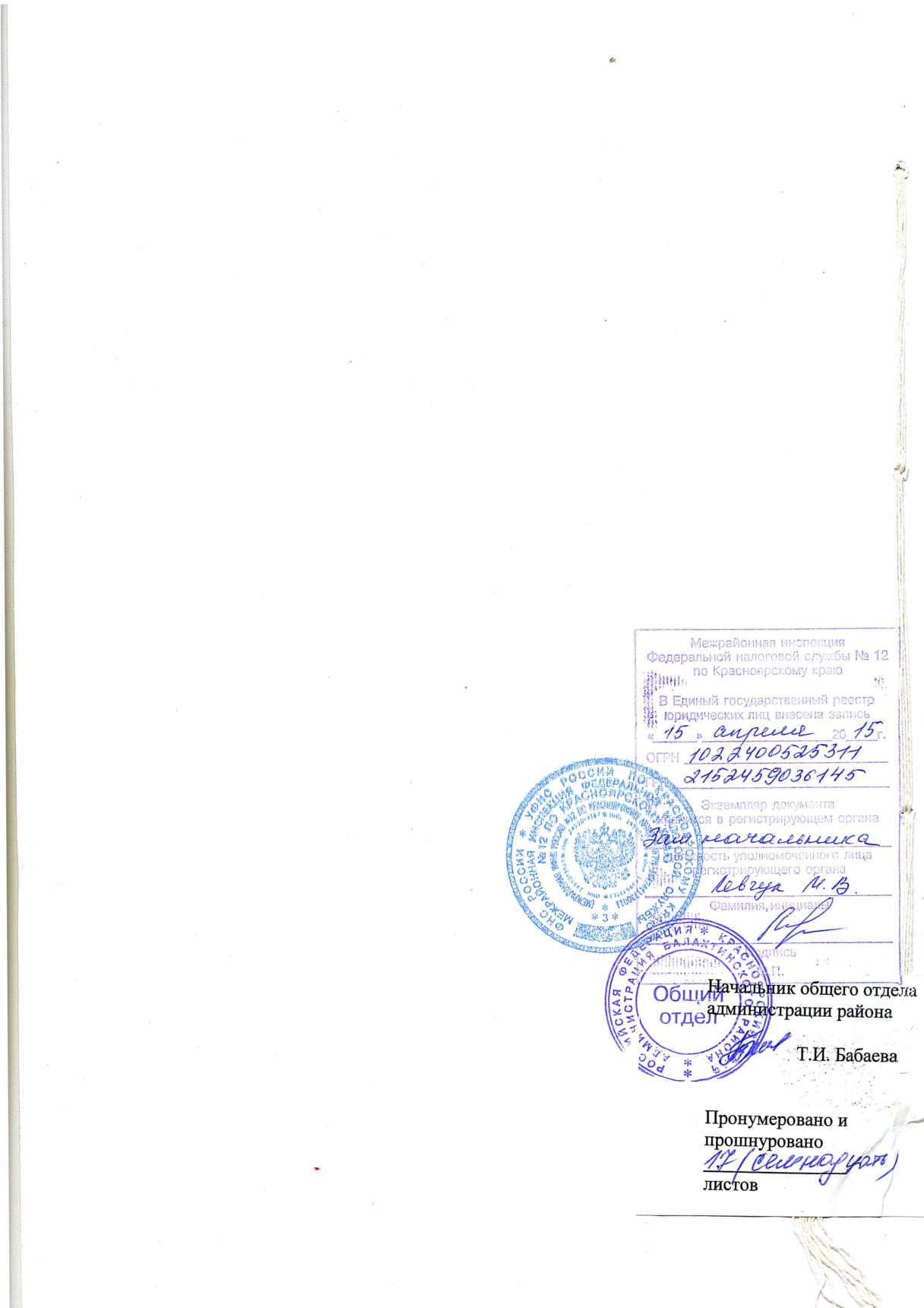 